Arturo Castillo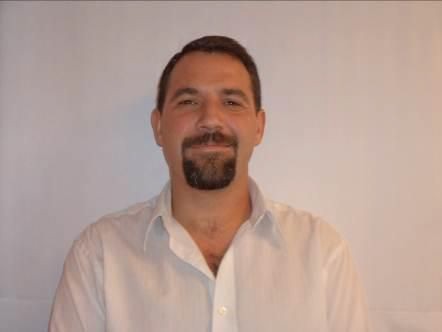 Ingeniero en Sistemas de  InformaciónFecha de Nacimiento: 18/10/1977Estado civil: SolteroCelular : (5411) 1541611410Dirección : Patricios 1475, Módulo 1, 1° D, Barrio Northville, Manuel Alberti, Buenos Aires,  ArgentinaCorreo electrónico: arturcastillo@gmail.comOBJETIVOLiderar proyectos de IT aportando mi experiencia, compromiso, cordialidad y transparencia en la gestión.Soy una persona proactiva, de buen carácter y con actitud   positiva.Persistente en pos de alcanzar los objetivos de la manera más eficiente posible, aprovechando al máximo la capacidad del trabajo en  equipo.EXPERIENCIA_LABORALjul-2016 / actualidad - ​Consultoría Informática (modalidad freelance) Asesoramiento informático integral Desarrollos a medida. Actualmente estoy desarrollando un sistema de gestión para un laboratorio de calibración de equipos de seguridad e higiene. (Integral Instruments) Desarrollos de portales web dinámicos autoadministrables.abr­2012 / jul-2016( 4 años 3 meses ) Gerente de Sistemas, Campo Austral S.A.Armado de estructura del departamento, organización general del área. Alinear los objetivos de IT a los del  negocio.Gestión de recursos y presentación a  directores.Implementación de una mesa de ayuda con un sistema de tickets. Desarrollo de portal web para control de  Budget.Desarrollo de herramienta para gestión de pedidos. Negociación  con proveedores.Gestión de presupuesto del área. 8 Personas a cargo.oct­2011 / abr­2012 ( 6 meses ) Technical Analyst Security, Philip Morris Latin America Services S.R.L Miembro del equipo de ITSC Security de Philip Morris International, brindando servicios de seguridad informática    a las afiliadas de forma  global.Cubriendo los roles de Change Coordinator, Problem Manager y Knowledge Coordinator dentro de un equipo formado por miembros distribuídos entre Buenos Aires, Laussane (Suiza) y Melbourne (Australia).Doy soporte a los siguientes  proyectos:Implementación de certificados digitales en infraestructura mobile de PMI (Opentrust    PKI)Implementación del módulo DCM (Desired Configuration Management) de    SCCM.may­2010 / oct­2011 ( 1 año 5 meses )  Jefe de Seguridad Informática,   Farmacity S.A.Reportando a la gerencia de Tecnología y Seguridad   Informática.Manejo de un equipo de trabajo de 3 personas (contando recursos internos y externos) con quienes llevamos adelante el día a día, lideré proyectos con recursos externos específicos del    momento.Las siguientes funciones estaban bajo mi   responsabilidad:Desarrollo y mantenimiento de políticas, estándares y procedimientos necesarios para cumplir con la normativa vigenteAdministración  de BackupsAdministración  de AntivirusAdministración de Parches de  SeguridadMantenimiento del PCN (Plan de Continuidad de   Negocio)Administración de Incidentes de  SeguridadManejo de Auditorías Internas /  externasAnálisis de requerimientos de seguridad en nuevos   proyectosfeb­2006 / may­2010 ( 4 años 3 meses ) Sup. de Tecnología y Seguridad Informática, Farmacity S.A. Desarrollo de políticas, normas y procedimientos de seguridad. Supervisión de administración de la infraestructura. Análisis de nuevas tecnologías y la posibilidad de implementación en el negocio. Atención de proveedores. Atención de auditorías internas y externas.área  Tecnología de la Inf., en industria Retail,   Argentinaabr­2002 / ene­2006 ( 3 años 9 meses )  Analista de Tecnología,   Farmacity S.A.Tareas de administración de la infraestructura, como ser control de Backups, administración de servidores, administración de base de datos, administración de servidor de correo electrónico, administración de redes, etc área  Tecnología de la Inf., en industria Retail,   Argentinafeb­2000 / mar­2002 ( 2 años 1 mes )  Técnico Operaciones,   Farmacity S.A.Desde mi ingreso y durante un año realicé tareas de soporte técnico en horario nocturno, atendiendo a 20 sucursales aproximadamente. Luego pasé a realizar las mismas tareas en horario normal, atendiendo también a los usuarios de casa central. Por último, en el área de Operaciones de Sistemas, estuve a como responsable de Sistemas y Tecnología en el Centro de Distribución y Logística de la   empresa.área   Soporte Técnico, en industria Retail, Argentinadic­1994 / feb­2000 ( 5 años 2 meses ) Liquidador de Sueldos y Jornales, Pesquera Santa Cruz S.A. Liquidador de Sueldos. Recursos Humanos. Comencé con tareas de cadetería y de ayudante de administración  en Puerto Deseado, provincia de Santa Cruz. En el año 1997 me trasladé a Buenos Aires a comenzar mis  estudios universitarios y la empresa me pasó al sector de personal, quedando a cargo de las tareas de   Liquidación de Sueldos y Cargas Sociales de la misma hasta Marzo del   2000.área   Recursos Humanos, en industria Pesca,  ArgentinaESTUDIOSjul­1997 / dic­2005 ( 8 años 5 meses )  Ingeniero en Sistemas de Información (Ing. en Sistemas)Universidad Tecnologica Nacionalpromedio:6.92 (desde 1 hasta  10)CERTIFICACIONESITIL v3 FoundationsEnero 2012.CISSPDiciembre 2011.CONOCIMIENTOSIDIOMASINGLES: Oral Avanzado, Escrito  AvanzadoINFORMÁTICAOFFICE:  Manejo AvanzadoBASE DE DATOS: Manejo Avanzado PROGRAMACION: Manejo Avanzado HERRAMIENTAS GRAFICAS: Manejo Avanzado SOFTWARE DE GESTION: Manejo  AvanzadoHerramientas de Seguridad informática:Symantec Backup Exec 2010: instalación, configuración y administración de la herramienta y sus agentes. OSSIM: Solución open source. Conjunto de herramientas open source agrupadas en una consola, entre las herramientas que se pueden activar se encuentran el NESSUS, AlienVault SIEM, Nagios, etc.CURSOSPrograma de Desarrollo de Líderes: Lugar: Ernst & Young / Año 2010Módulos realizados: Visión sistémica y roles del mando medio en el contexto actual.Nuestro estilo personal y la comunicación.Administración del     tiempo propio y del equipo.Motivación y liderazgo.Negociación y cooperación intersectorial.Coaching y     desarrollo de personas.Participación en la toma de decisiones.Desarrollo de equipos de alto  rendimiento.Liderando procesos de cambio.Desarrollo del rol emprendedor.Estrategia en acción.Presentaciones  de alto impacto.Implementing and Managing Microsoft Exchange Server 2003: Curso de 40 Horas. Curso 2400 de la currícula de Microsoft..Implementando un Data Warehouse en SQL 2000 y Analysis Services: Jornada de 9 Horas realizada en el año 2003 en la que se mostraba al auditorio la implementación de un datawarehouse utilizando Sql Server 2000    y Analysis Services de  Microsoft..Programa Práctico de Concientización de Seguridad de la Información: He participado en el seminario dictado por la consultora BDO Becher y Asociados   S.R.L..CISSP: En 2009 he cursado la preparación para rendir la certificación. (Duración: un semestre)En 2010 asistí al Bootcamp de preparación del examen de certificación. (Duración: 1 semana / 40 hs)El plan es rendir la certificación en 2011.Diplomatura Anual en Seguridad de la Información: Cursé toda la currícula de la diplomatura durante el año 2008, aprobando el examen con un  80%.Metodología de Administración de Proyectos: Curso de 16 horas dictado por la gente de PMI con examen aprobado.Noviembre  de 2006.Construyendo una aplicación en ASP.Net: Curso de 24 horas en el que se desarrolló una aplicación en ASP.Net.Backup Exec 10.0 for Windows Servers & Agents: Curso de 35 Horas para aprender a manejar el producto y sus agentes..Capacitación On­Site para migración a plataforma Windows 2003: La capacitación duró 4 semanas y fue de 3 horas por día. En la misma se vieron los cursos: 2273 ­ Managing and Maintaining a Microsoft Windows Server 2003 Enviroment. 2278 – Planning and Maintaining a Microsoft Windows Server 2003 Network Infraestructure. 2279 – Planning, Implementing and Maintaining a Microsoft Windows Server 2003 Active  Directory Infraestructure .REFERENCIASEnrique Jose Gonzalez. Jefe de Personal. Pesquera Santa Cruz S.A.. Tel. (011) 4305­4710Fernando Flamenco. Gerente de Tecnología y Seguridad Informática. Farmacity S.A..Tel.  (011)  5789­2100. f_flamenco@farmacity.com.arGustavo Sagasti. Gerente de Sistemas. Farmacity S.A..Tel. (011) 5789­2100. g _sagasti@farmacity.com.arUlises Retamal – BA Security Manager Philip Morris Latin America Services S.R.L. Tel.  (54911)  38283118 uretamal@pmi.comMarcelo Gaita – Director de Recursos Humanos Campo Austral S.A.Tel.  (011)  446­3850 mgaita@campoaustral.com.ar